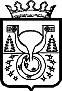 АДМИНИСТРАЦИЯ МУНИЦИПАЛЬНОГО ОБРАЗОВАНИЯОМУТНИНСКИЙ МУНИЦИПАЛЬНЫЙ РАЙОНКИРОВСКОЙ ОБЛАСТИПОСТАНОВЛЕНИЕ10.06.2020  								                              № 27 г. ОмутнинскОб утверждении  административного регламента предоставления муниципальной услуги «Предоставление информации об объектах имущества, находящихся в муниципальной собственности муниципального образования и предназначенных для сдачи в аренду»На основании Федерального закона от 06.10.2003 № 131-ФЗ «Об общих принципах  организации местного самоуправления в Российской Федерации», Федерального закона от 27.07.2010 №  210-ФЗ «Об  организации предоставления  государственных  и  муниципальных  услуг», Устава муниципального образования  Залазнинское сельское поселение Омутнинского района  Кировской области, с целью приведения нормативно-правового акта в соответствие действующему законодательству, администрация  муниципального образования Залазнинского сельского поселения Омутнинского района Кировской области ПОСТАНОВЛЯЕТ:   	1. Утвердить административный регламент предоставления муниципальной услуги «Предоставление информации об объектах имущества, находящихся в муниципальной собственности муниципального образования и предназначенных для сдачи в аренду», согласно приложению.2. Признать утратившим силу постановление администрации муниципального образования Залазнинское сельское поселение Омутнинского района Кировской области от 31.01.2019  № 10                      «Об утверждении  административного регламента предоставления муниципальной услуги «Предоставление информации об объектах недвижимого имущества, находящихся в муниципальной собственности муниципального образования и предназначенного для сдачи в аренду». 	3. Обнародовать настоящее постановление на информационном стенде муниципального образования Залазнинское сельское поселение Кировской области, разместить на официальном Интернет-сайте муниципального образования Омутнинский муниципальный район Кировской области.4. Настоящее постановление вступает в силу со дня  его официального обнародования.ГлаваОмутнинского района	А.В. МалковУТВЕРЖДЕН  постановлением  администрации Залазнинского сельского поселенияОмутнинского района   Кировской  области          от 10.06.2020  №  27АДМИНИСТРАТИВНЫЙ РЕГЛАМЕНТпредоставления муниципальной услуги «Предоставление имущества, находящегосяв муниципальной собственности и составляющего казну муниципального образования,в аренду без проведения торгов»1. Общие положения1.1. Предмет регулирования регламентаАдминистративный регламент предоставления муниципальной услуги «Предоставление имущества, находящегосяв муниципальной собственности и составляющего казнумуниципального образования,в аренду без проведения торгов» (далее – Административный регламент) определяет круг заявителей, стандарт предоставления муниципальной услуги, состав, последовательность и сроки выполнения административных процедур, требования к порядку их выполнения, в том числе особенности выполнения административных процедур в электронной форме и особенности выполнения административных процедур в многофункциональных центрах, формы контроля за исполнением Административного регламента, досудебный (внесудебный) порядок обжалования решений и действий (бездействия) органа, предоставляющего муниципальную услугу, должностного лица органа, предоставляющего муниципальную услугу, либо муниципального служащего при осуществлении полномочий по предоставлению муниципальной услуги.Основные понятия в настоящем Административном регламенте используются в том же значении, в котором они приведены в Федеральном законе от 27.07.2010 № 210-ФЗ «Об организации предоставления государственных и муниципальных услуг» (далее – Федеральный закон 
№210-ФЗ)и иных нормативных правовых актах Российской Федерации и Кировской области.1.2. Круг заявителей Заявителями на предоставление муниципальной услуги являются физические или юридические лица (за исключением государственных органов и их территориальных органов, органов государственных внебюджетных фондов и их территориальных органов, органов местного самоуправления) либо их уполномоченные представители, обратившиеся в орган, предоставляющий муниципальные услуги, либо в организации, указанные в частях 2 и 3 статьи 1 Федерального закона № 210-ФЗ, или в организации, указанные в пункте 5 статьи 2 Федерального закона № 210-ФЗ,   с запросом о предоставлении муниципальной услуги, в том числе в порядке, установленном статьей 15.1 Федерального закона № 210-ФЗ, выраженным в письменной или электронной форме.1.3.	Требования к порядку информирования о предоставлении муниципальной услуги1.3.1. Порядок получения информации по вопросам предоставления муниципальной услуги. Справочная информация о месте нахождения и графике работы, справочных и контактных телефонах, адресах электронной почты, официальных сайтах, адаптированных для пользователей с нарушениями зрения, способах получения информации о месте нахождения и графиках работы, о многофункциональных центрах предоставления государственных и муниципальных услуг, а также о порядке предоставления муниципальной услуги можно получить:  на официальном сайте муниципального образования Омутнинский муниципальный район Кировской области в сети «Интернет» (далее – официальный сайт Омутнинского района);в федеральной государственной информационной системе «Федеральный реестр государственных услуг (функций)» (далее – Федеральный реестр);в региональной государственной информационной системе «Портал государственных и муниципальных услуг (функций) Кировской области» (далее - Региональный портал);в федеральной государственной информационной системе «Единый портал государственных и муниципальных услуг (функций)» (далее – Единый портал);в многофункциональном центре, в соответствии с соглашением о взаимодействии между территориальным отделом Кировского областного государственного автономного учреждения «Многофункциональный центр предоставления государственных и муниципальных услуг» в Омутнинском районе (далее – многофункциональный центр) и администрацией муниципального образования Залазнинское сельское поселение Омутнинского района Кировской области;на информационных стендах в местах предоставления муниципальной услуги. Информация  адаптирована для инвалидов по зрению;при личном обращении заявителя;при обращении в письменной форме; в форме электронного документа;по телефону.1.3.2. Заявитель имеет право на получение сведений о ходе исполнения муниципальной услуги при помощи телефона, посредством личного посещения в дни и часы работы органа, предоставляющего муниципальную услугу, либо в «Личном кабинете пользователя» Единого портала и/или Регионального портала.1.3.3. Для получения сведений о ходе исполнения муниципальной услуги заявителем указываются (называются) дата и (или) регистрационный номер запроса. Заявителю предоставляются сведения о том, на каком этапе (в процессе выполнения какой административной процедуры) исполнения муниципальной услуги находится представленный им запрос.В случае подачи запроса в форме электронного документа с использованием Единого портала и/или Регионального портала, информирование о ходе предоставления муниципальной услуги осуществляется путем отображения актуальной информации о текущем состоянии (статусе) оказания муниципальной услуги в «Личном кабинете пользователя».1.3.4. Информация о порядке предоставления муниципальной услуги предоставляется бесплатно.2. Стандарт предоставления муниципальной услуги2.1. Наименование муниципальной услугиНаименование муниципальной услуги: «Предоставление имущества, находящегося в муниципальной собственности и составляющего казну муниципального образования, в аренду без проведения торгов».2.2. Наименование органа, предоставляющего муниципальную услугуМуниципальная услуга предоставляется администрацией муниципального образования Залазнинское сельское поселение Омутнинского района Кировской области (далее – администрация).В случае представления документов через многофункциональный центр, предоставление имущества, находящегося в муниципальной собственности и составляющего казну муниципального образования, в аренду без проведения торгов, или отказ в предоставлении муниципальной услуги, могут быть выданы (направлены) через многофункциональный центр.2.3. Результатом предоставления муниципальной услуги являетсяРезультатом предоставления муниципальной услуги являются:решение о предоставлении имущества в аренду без проведения торгов;отказ в предоставлении муниципальной услуги.2.4. Срок предоставления муниципальной услугиСрок предоставления муниципальной услуги составляет 10  рабочих дней со дня поступления запроса. 2.5.	Исчерпывающий перечень нормативных правовых актов, регулирующих предоставление муниципальной услугиПеречень нормативных правовых актов, регулирующих предоставление муниципальной услуги, с указанием их реквизитов и источников официального опубликования размещен:на официальном сайте Омутнинского района;на Региональном портале.2.6. Исчерпывающий перечень документов, необходимых для предоставления муниципальной услуги2.6.1. Для предоставления муниципальной услуги необходимы следующие документы:2.6.1.1. Заявление о предоставлении имущества в аренду (приложение № 1 к настоящему Административному регламенту).2.6.1.2. Копия документа, удостоверяющего личность заявителя для физических лиц, копии учредительных документов для юридических лиц.2.6.1.3. Документ, подтверждающий полномочия представителя заявителя, в случае, если заявление подается представителем заявителя.2.6.1.4. Иные документы, в соответствии пунктом 1 статьи 17.1   Федерального закона от 26.07.2006 № 135 - ФЗ «О защите конкуренции», подтверждающие право предоставления  заявителю имущества в аренду без проведения торгов. 	2.6.1.5. Выписка из Единого государственного реестра юридических лиц (ЕГРЮЛ).2.6.1.6. Выписка из Единого государственного реестра индивидуальных предпринимателей (ЕГРИП).2.6.2. Документы, указанные в подпунктах 2.6.1.1 - 2.6.1.4 пункта 2.6.1. настоящего Административного регламента, заявитель должен представить самостоятельно.2.6.3. Документы (их копии или сведения, содержащиеся в них), указанные в подпунктах 2.6.1.5, 2.6.1.6  пункта 2.6.1 настоящего Административного регламента запрашиваются администрацией в рамках межведомственного информационного взаимодействия, если они не были представлены заявителем самостоятельно. 2.6.4. Документы, необходимые для предоставления муниципальной услуги, могут быть направлены в форме электронного документа с использованием Единого портала или Регионального портала. В этом случае документы подписываются электронной подписью в соответствии с законодательством Российской Федерации.2.6.5. При личном обращении за получением муниципальной услуги заявитель представляет:документ, удостоверяющий личность заявителя (его представителя);документ, подтверждающий полномочия представителя заявителя.2.6.6. При предоставлении муниципальной услуги администрация не вправе требовать от заявителя:представления документов и информации или осуществления действий, которые не предусмотрены нормативными правовыми актами, регулирующими отношения, возникающие в связи с предоставлением муниципальной услуги;представления документов и информации, которые в соответствии с нормативными правовыми актами Российской Федерации, нормативными правовыми актами Кировской области и муниципальными правовыми актами находятся в распоряжении государственных органов, органов местного самоуправления и (или) подведомственных государственным органам и (или) органам местного самоуправления организаций, участвующих в предоставлении государственных или муниципальных услуг, за исключением документов, указанных в части 6 статьи 7 Федерального закона №210-ФЗ;представления документов и информации, отсутствие и (или) недостоверность которых не указывались при первоначальном отказе в приеме документов, необходимых для предоставления муниципальной услуги, либо в предоставлении муниципальной услуги, за исключением следующих случаев:а) изменение требований нормативных правовых актов, касающихся предоставления муниципальной услуги, после первоначальной подачи запроса о предоставлении муниципальной услуги;б) наличие ошибок в запросе о предоставлении муниципальной услуги и документах, поданных заявителем после первоначального отказа в приеме документов, необходимых для предоставления муниципальной услуги, либо в предоставлении муниципальной услуги и не включенных в представленный ранее комплект документов;в) истечение срока действия документов или изменение информации после первоначального отказа в приеме документов, необходимых для предоставления муниципальной услуги, либо в предоставлении муниципальной услуги;г) выявление документально подтвержденного факта (признаков) ошибочного или противоправного действия (бездействия) должностного лица органа, предоставляющего муниципальную услугу, муниципального служащего, работника многофункционального центра, работника организации, предусмотренной частью 1.1 статьи 16Федерального закона 
№ 210-ФЗ, при первоначальном отказе в приеме документов, необходимых для предоставления муниципальной услуги, либо в предоставлении муниципальной услуги, о чем в письменном виде за подписью руководителя органа, предоставляющего муниципальную услугу, руководителя многофункционального центра при первоначальном отказе в приеме документов, необходимых для предоставления государственной или муниципальной услуги, либо руководителя организации, предусмотренной частью 1.1 статьи 16Федерального закона № 210-ФЗ, уведомляется заявитель, а также приносятся извинения за доставленные неудобства.Перечень оснований для отказа в приёме документовОснования для отказа в приёме документов отсутствуют.  2.8. Перечень оснований для отказа в предоставлении муниципальной услуги2.8.1. Решение об отказе в предоставлении муниципальной услуги принимается в случаях:отсутствия в Едином государственном реестре юридических лиц или в Едином государственном реестре индивидуальных предпринимателей сведений о государственной регистрации заявителя (для юридических лиц, индивидуальных предпринимателей);непредставления или представления не в полном объеме документов, указанных в подпункатах2.6.1.1 - 2.6.1.4пункта 2.6.1 Административного регламента, а также оформления представленных документов ненадлежащим образом;возникновения в результате предоставления имущества в аренду негативных социальных и экологических последствий для населения, проживающего в данном населенном пункте, районе, микрорайоне, жилом доме;необходимости использования имущества, предполагаемого к передаче в аренду, для областных нужд, в том числе для обеспечения исполнения полномочий органами муниципальной власти или муниципальными государственными учреждениями;отсутствия оснований, предусмотренных статьей 17.1 Федерального закона от 26.07.2006 № 135-ФЗ «О защите конкуренции», для предоставления в аренду имущества без проведения торгов (конкурса, аукциона);наличия у заявителя (организации, индивидуального предпринимателя, физического лица), с которым планируется заключить договор аренды, неисполненных обязательств по ранее заключенным договорам аренды имущества;если имущество, о передаче в аренду которого просит заявитель, находится во владении и (или) в пользовании у иного лица;несоответствия цели использования имущества, заявляемой потенциальным арендатором, функциональному назначению данного имущества.2.9. Перечень оснований для приостановления предоставления муниципальной услугиОснования для приостановления предоставления муниципальной услуги отсутствуют.2.10.	Перечень услуг, которые являются необходимыми и обязательными для предоставления муниципальной услуги, в том числе сведения о документе (документах), выдаваемом (выдаваемых) организациями, участвующими в предоставлении муниципальной услугиУслуги, которые являются необходимыми и обязательными для предоставления муниципальной услуги, отсутствуют.2.11.	Размер платы, взимаемой за предоставление муниципальной услугиПредоставление муниципальной услуги осуществляется на бесплатной основе.2.12.	Максимальный срок ожидания в очереди при подаче запроса о предоставлении муниципальной услуги, услуги, предоставляемой организацией, участвующей в предоставлении муниципальной услуги, и при получении результата предоставления таких услугМаксимальный срок ожидания в очереди при подаче заявителем заявления о предоставлении муниципальной услуги и при получении результата предоставления муниципальной услуги при личном обращении, составляет не более 15 минут.2.13. Срок и порядок регистрации запроса заявителя о предоставлении муниципальной услуги и услуги, предоставляемой организацией, участвующей в предоставлении муниципальной услуги, в том числе в электронной формеЗаявление, представленное в письменной форме, и приложенные к нему документы при личном обращении регистрируется в установленном порядке в день обращения заявителя в течение 15 минут.	Заявление, поступившее посредством почтовой или электронной связи, в том числе через официальный сайт Омутнинского района, Единый портал и/или Региональный портал подлежит обязательной регистрации в течение одного рабочего дня с момента поступления его в орган, предоставляющего муниципальную услугу. 2.14. Требования к помещениям предоставления муниципальной услуги2.14.1. Помещения для предоставления муниципальной услуги оснащаются местами для ожидания, информирования, заполнения запросов и иных документов, приема заявителей.2.14.2. Зал ожидания, места для заполнения запросов и иных документов оборудуются стульями, столами (стойками), бланками запросов, письменными принадлежностями.2.14.3. Места для информирования должны быть оборудованы информационными стендами, содержащими следующую информацию:график работы (часы приёма), контактные телефоны (телефон для справок), электронный адрес официального сайта Омутнинского района, адрес электронной почты;административный регламент предоставления муниципальной услуги (в текстовом виде);перечень, формы документов для заполнения, образцы заполнения документов;основания для отказа в предоставлении муниципальной услуги;порядок обжалования решений, действий или бездействия органов, предоставляющих муниципальную услугу, их должностных лиц и специалистов;перечень нормативных правовых актов, регулирующих предоставление муниципальной услуги.2.14.4. Кабинеты (кабинки) приёма граждан должны быть оборудованы информационными табличками с указанием:номера кабинета (кабинки);фамилии, имени и отчества специалиста, осуществляющего приём заявителей;дней и часов приёма, времени перерыва на обед.2.14.5. Каждое рабочее место специалиста должно быть оборудовано персональным компьютером с возможностью доступа к необходимым информационным базам данных и печатающим устройством (принтером).2.14.6.  Орган, предоставляющий муниципальную услугу, обеспечивает условия доступности для инвалидов услуг и объектов (помещения, здания и иные сооружения), на которых они предоставляются, в преодолении барьеров, препятствующих получению муниципальной услуги (использованию объектов) наравне с другими лицами, в соответствии с требованиями, установленными Федеральным законом от 24.11.1995 
№ 181-ФЗ «О социальной защите инвалидов в Российской Федерации»:- условия беспрепятственного доступа к объекту (зданию, помещению), в котором она предоставляется, а также для беспрепятственного пользования транспортом, средствами связи и информации;- возможность самостоятельного передвижения по территории, на которой расположены объекты (здания, помещения), в которых предоставляются услуги, а также входа в такие объекты и выхода из них, посадки в транспортное средство и высадки из него, в том числе с использование кресла-коляски;- сопровождение инвалидов, имеющих стойкие расстройства функции зрения и самостоятельного передвижения;- надлежащее размещение оборудования и носителей информации, необходимых для обеспечения беспрепятственного доступа инвалидов к объектам (зданиям, помещениям), в которых предоставляются услуги, и к услугам с учетом ограничений их жизнедеятельности;- дублирование необходимой для инвалидов звуковой и зрительной информации, а также надписей, знаков и иной текстовой и графической информации знаками, выполненными рельефно-точечным шрифтом Брайля; допуск сурдопереводчика и тифлосурдопереводчика; допуск собаки-проводника на объекты (здания, помещения), в которых предоставляются услуги;- оказание инвалидам помощи в преодолении барьеров, мешающих получению ими услуг наравне с другими лицами.2.15. Показатели доступности и качества муниципальной услуги2.15.1. Показателями доступности муниципальной услуги является:транспортная доступность к местам предоставления муниципальной услуги;наличие различных каналов получения информации о порядке получения муниципальной услуги и ходе ее предоставления, в том числе с использованием информационно-коммуникационных технологий;обеспечение для заявителя возможности подать запрос о предоставлении муниципальной услуги в форме электронного документа, в том числе с использованием Единого портала, Регионального портала.2.15.2. Показателями качества муниципальной услуги являются:соблюдение срока предоставления муниципальной услуги;отсутствие поданных в установленном порядке или признанных обоснованными жалоб на решения или действия (бездействие) администрации, ее должностных лиц, либо муниципальных служащих, принятые или осуществленные при предоставлении муниципальной услуги.2.15.3. Показатели доступности и качества муниципальной услуги определяются также количеством взаимодействия заявителя с должностными лицами администрации при предоставлении муниципальной услуги. Взаимодействие заявителя с указанными лицами осуществляется два раза – при представлении запроса и документов, необходимых для предоставления муниципальной услуги (в случае непосредственного обращения в администрацию), а также при получении результата предоставления муниципальной услуги. 2.15.4. Получение муниципальной услуги по экстерриториальному принципу невозможно.2.16. Требования, учитывающие особенности предоставления муниципальной услуги в электронной форме и многофункциональном центре2.16.1. Особенности предоставления муниципальной услуги в электронной форме:получение информации о предоставляемой муниципальной услуге в сети Интернет, в том числе на официальном сайте Омутнинского района, на Едином портале, Региональном портале;получение и копирование формы запроса, необходимой для получения муниципальной услуги в электронной форме в сети Интернет, в том числе на официальном сайте Омутнинского района, на Едином портале, Региональном портале;представление запроса в электронной форме с использованием сети Интернет, в том числе Единого портала, Регионального портала через «Личный кабинет пользователя»;осуществление с использованием Единого портала, Регионального портала мониторинга хода предоставления муниципальной услуги через «Личный кабинет пользователя»;получение результатов предоставления муниципальной услуги в электронном виде на Едином портале, Региональном портале через «Личный кабинет пользователя», если это не запрещено федеральным законом;виды электронной подписи, которые допускаются к использованию при обращении за получением муниципальной услуги, приведены в статье 5 Федерального закона от 06.04.2011 № 63-ФЗ «Об электронной подписи». В случае если при обращении в электронной форме за получением муниципальной услуги идентификация и аутентификация заявителя - физического лица осуществляются с использованием единой системы идентификации и аутентификации, заявитель - физическое лицо может использовать простую электронную подпись при обращении в электронной форме за получением такой муниципальной услуги при условии, что при выдаче ключа простой электронной подписи личность физического лица установлена при личном приеме.2.16.2.  В случае обращения заявителя в многофункциональный центр, документы на предоставление муниципальной услуги направляются в администрацию в порядке, предусмотренном соглашением, заключенным между многофункциональным центром и администрацией.3.	Состав, последовательность и сроки выполнения административных процедур, требования к порядку их выполнения, в том числе особенности выполнения административных процедур в электронной форме, а также особенности выполнения административных процедур в многофункциональных центрах3.1. Описание последовательности действий при предоставлении муниципальной услуги Предоставление муниципальной услуги включает в себя следующие административные процедуры:прием и регистрация запроса и предоставленных документов;направление межведомственных запросов; рассмотрение запроса и представленных документов и принятие решения о предоставлении или в отказе в предоставлении муниципальной услуги; регистрация и выдача документов заявителю. 3.2. Описание последовательности административных действий при приёме и регистрации запросаОснованием для начала исполнения муниципальной услуги является обращение заявителя в многофункциональный центр или в администрацию с письменным запросом и предъявлением:документа, удостоверяющего личность заявителя (его представителя);документа, подтверждающего полномочия представителя заявителя.Заявление и документы могут быть поданы  непосредственно заявителем (представителем заявителя), по почте России или по электронной почте, в том числе через официальный сайт Омутнинского района, а также с использованием Единого портала и/или Регионального портала или через многофункциональный центр.Специалист, ответственный за прием и регистрацию запроса:регистрирует запрос и документы  в установленном порядке;направляет запрос и документы на рассмотрение специалисту, ответственному за предоставление муниципальной услуги.В случае представления документов через многофункциональный центр уведомление о приёме документов выдаётся (направляется) через многофункциональный центр.Результатом выполнения административной процедуры будет являться регистрация поступивших запроса и документов. Максимальный срок выполнения административной процедуры не может превышать 1 рабочий день. 3.3.	 Описание последовательности административных действий при формировании и направлении межведомственных запросовОснованием для начала административной процедуры является поступление зарегистрированного в установленном порядке запроса и документов специалисту, ответственному за предоставление муниципальной услуги. Специалист, ответственный за предоставление муниципальной услуги, в соответствии с установленным порядком межведомственного взаимодействия осуществляет подготовку и направление запросов о предоставление документов и сведений, необходимых для предоставления муниципальной услуги, предусмотренных подпунктом 2.6.2 настоящего Административного регламента (в случае, если указанные документы не представлены заявителем самостоятельно). Максимальный срок выполнения действий не может превышать 5 рабочих дней.3.4.	Описание последовательности административных действий при рассмотрении запроса и представленных документов и принятии решения о предоставлении или в отказе в предоставлении муниципальной услугиОснованием для начала административной процедуры является установление соответствия запроса с прилагаемым пакетом документов требованиям настоящего Административного регламента. По результатам анализа полученных документов специалист, ответственный за предоставление муниципальной услуги, проверяет на наличие оснований для отказа в предоставлении муниципальной услуги, указанных в пункте 2.8 настоящего Административного регламента.В случае наличия оснований для отказа в предоставлении муниципальной услуги специалист, ответственный за предоставление муниципальной услуги, готовит проект уведомления об отказе в предоставлении муниципальной услуги.В случае отсутствия вышеуказанных оснований для отказа в предоставлении муниципальной услуги специалист, ответственный за предоставление муниципальной услуги, осуществляет подготовку проекта  решения о предоставлении имущества в аренду без проведения торгов.Проекты направляются на подписание уполномоченному должностному лицу. Результатом выполнения административной процедуры являются подписанные: решение о предоставлении имущества в аренду без проведения торгов;отказ в предоставлении муниципальной услуги.Максимальный срок выполнения действий не может превышать  2 дня.3.5. Описание последовательности административных действий при регистрации и выдаче документов заявителюРезультатом выполнения административной процедуры является направление заявителю(ям) решение о предоставлении имущества в аренду без проведения торгов или отказ в предоставлении муниципальной услуги.При представлении документов через многофункциональный центр подписанные документы администрации  или отказ в предоставлении муниципальной услуги может быть выданы (направлены) через многофункциональный центр.Максимальный срок выполнения действий не может превышать 2 дней.3.6. Особенности выполнения административных процедур в электронной формеОснованием для начала предоставления муниципальной услуги в электронной форме является поступление в систему внутреннего электронного документооборота администрации запроса на предоставление муниципальной услуги из Федеральной государственной информационной системы «Единый портал государственных и муниципальных услуг» либо из государственной информационной системы «Государственные и муниципальные услуги Кировской области».В электронной форме уведомление о приеме запроса на предоставление муниципальной услуги и необходимых для ее предоставления документов, информация о результате предоставления муниципальной услуги направляются заявителю в «Личный кабинет» Единого портала государственных и муниципальных услуг либо Регионального портала государственных и муниципальных услуг.3.7. Особенности выполнения административных процедур в многофункциональном центре3.7.1. В случае подачи запроса на предоставление муниципальной услуги через многофункциональный центр:запрос на предоставление муниципальной услуги и комплект необходимых документов передаются из многофункционального центра в администрацию не позднее одного рабочего дня с момента регистрации документов заявителя в многофункциональном центре;началом срока предоставления муниципальной услуги является день получения многофункциональным центром запроса о предоставлении муниципальной услуги.Выдача результата предоставления муниципальной услуги в многофункциональном центре осуществляется экспертами многофункционального центра после предварительного информирования заявителя о готовности результата предоставления муниципальной услуги посредством телефонной связи в течение одного рабочего дня с момента его поступления в многофункциональный центр.Результат предоставления муниципальной услуги в многофункциональном центре выдается заявителю (представителю заявителя), предъявившему следующие документы:документ, удостоверяющий личность заявителя либо его представителя;документ, подтверждающий полномочия представителя заявителя.3.7.2. Порядок выполнения многофункциональными центрами предоставления государственных и муниципальных услуг следующих административных процедур (действий) (в случае, если муниципальная услуга предоставляется посредством обращения заявителя в многофункциональный центр предоставления государственных и муниципальных услуг):информирование заявителей о порядке предоставления муниципальной услуги в многофункциональном центре предоставления государственных и муниципальных услуг, о ходе выполнения запроса о предоставлении муниципальной услуги, по иным вопросам, связанным с предоставлением муниципальной услуги, а также консультирование заявителей о порядке предоставления муниципальной услуги в многофункциональном центре предоставления государственных и муниципальных услуг;прием запросов заявителей о предоставлении муниципальной услуги и иных документов, необходимых для предоставления муниципальной услуги;формирование и направление многофункциональным центром предоставления государственных и муниципальных услуг межведомственного запроса в органы, предоставляющие муниципальные услуги, в иные органы государственной власти, органы местного самоуправления и организации, участвующие в предоставлении муниципальных услуг;выдача заявителю результата предоставления муниципальной услуги, в том числе выдача документов на бумажном носителе, подтверждающих содержание электронных документов, направленных в многофункциональный центр предоставления государственных и муниципальных услуг по результатам предоставления муниципальных услуг органами, предоставляющими муниципальные услуги, а также выдача документов, включая составление на бумажном носителе и заверение выписок из информационных систем органов, предоставляющих муниципальные услуги;иные действия, необходимые для предоставления муниципальной услуги, в том числе связанные с проверкой действительности усиленной квалифицированной электронной подписи заявителя, использованной при обращении за получением муниципальной услуги, а также с установлением перечня средств удостоверяющих центров, которые допускаются для использования в целях обеспечения указанной проверки и определяются на основании утверждаемой органом, предоставляющим государственную услугу, по согласованию с Федеральной службой безопасности Российской Федерации модели угроз безопасности информации в информационной системе, используемой в целях приема обращений за получением государственной услуги и (или) предоставления такой услуги.3.8. Порядок исправления допущенных опечаток и ошибок в выданных в результате предоставления муниципальной услуги документахОснованием для начала административной процедуры является представление (направление) заявителем в орган, предоставляющий муниципальную услугу, в произвольной форме заявления об исправлении опечаток и (или) ошибок, допущенных в выданных в результате предоставления муниципальной услуги документах.Специалист, ответственный за предоставление муниципальной услуги, рассматривает заявление, представленное заявителем, и проводит проверку указанных в заявлении сведений в срок, не превышающий 2 рабочих дней с даты регистрации соответствующего заявления.В случае выявления допущенных опечаток и (или) ошибок в выданных в результате предоставления муниципальной услуги документах специалист, ответственный за предоставление муниципальной услуги, осуществляет исправление и замену указанных документов в срок, не превышающий 5 рабочих дней с момента регистрации соответствующего заявления.   В случае отсутствия опечаток и (или) ошибок в документах, выданных в результате предоставления муниципальной услуги, специалист, ответственный за предоставление муниципальной услуги, письменно сообщает заявителю об отсутствии таких опечаток и (или) ошибок в срок, не превышающий 5 рабочих дней с момента регистрации соответствующего заявления.  Результатом административной процедуры является выдача (направление) заявителю исправленного взамен ранее выданного документа, являющегося результатом предоставления муниципальной услуги, или сообщение об отсутствии таких опечаток и (или) ошибок.4. Формы контроля за исполнением административного регламента4.1. Контроль за исполнением положений настоящего Административного регламента осуществляется главой или уполномоченными им должностными лицами.Перечень уполномоченных должностных лиц, осуществляющих контроль, и периодичность осуществления контроля устанавливается распоряжением администрации.Глава, а также уполномоченное им должностное лицо, осуществляя контроль, вправе:контролировать соблюдение порядка и условий предоставления муниципальной услуги;в случае выявления нарушений требований настоящего Административного регламента требовать устранения таких нарушений, давать письменные предписания, обязательные для исполнения;назначать ответственных специалистов администрации для постоянного наблюдения за предоставлением муниципальной услуги;запрашивать и получать необходимые документы и другую информацию, связанные с осуществлением муниципальной услуги, на основании письменных и устных заявлений физических и юридических лиц, вышестоящих органов власти и контролирующих организаций в сроки, установленные в заявлении или законодательством Российской Федерации.Плановые и внеплановые проверки полноты и качества предоставления муниципальной услуги осуществляются главой, а также уполномоченными им должностными лицами в соответствии с распоряжением администрации, но не реже  1 раза в год.4.2. Ответственность специалистов закрепляется в их должностных регламентах (инструкциях). 4.3. Физические и юридические лица могут принимать участие в электронных опросах, форумах и анкетировании по вопросам удовлетворенности полнотой и качеством предоставления муниципальной услуги, соблюдения положений настоящего Административного регламента.5. Досудебный (внесудебный) порядок обжалования решений и действий (бездействия) органа, предоставляющего муниципальную услугу, должностного лица органа, предоставляющего муниципальную услугу, либо муниципального служащего, многофункционального центра, его руководителя и (или) работника, а также организаций, предусмотренных частью 1.1 статьи 16Федерального закона от 27.07.2010 № 210-ФЗ «Об организации предоставления государственных и муниципальных услуг», их руководителя и (или) работника5.1. Решения и действия (бездействие) органа, предоставляющего муниципальную услугу, должностного лица органа, предоставляющего муниципальную услугу, либо муниципального служащего, многофункционального центра, его руководителя и (или) работника, а также организаций, предусмотренных частью 1.1 статьи 16 Федерального закона 
№210-ФЗ, их руководителя и (или) работника могут быть обжалованы в досудебном порядке.5.2. Досудебный порядок обжалования. 5.2.1. Заявитель может обратиться с жалобой, в том числе в следующих случаях:нарушение срока регистрации запроса о предоставлении муниципальной услуги, запроса, указанного в статье 15.1 Федерального закона №210-ФЗ;нарушение срока предоставления муниципальной услуги. В указанном случае досудебное (внесудебное) обжалование заявителем решений и действий (бездействия) многофункционального центра, его руководителя и (или) работника,  возможно в случае, если на многофункциональный центр, решения и действия (бездействие) которого обжалуются, возложена функция по предоставлению соответствующих государственных или муниципальных услуг в полном объеме в порядке, определенном частью 1.3 статьи 16Федерального закона №210-ФЗ;требование у заявителя документов или информации либо осуществления действий, представление или осуществление которых не предусмотрено нормативными правовыми актами Российской Федерации, нормативными правовыми актами Кировской области, муниципальными правовыми актами для предоставления муниципальной услуги;отказ в приёме документов у заявителя, предоставление которых предусмотрено нормативными правовыми актами Российской Федерации, нормативными правовыми актами Кировской области, муниципальными правовыми актами для предоставления муниципальной услуги;отказ в предоставлении муниципальной услуги, если основания для отказа не предусмотрены федеральными законами и принятыми в соответствии с ними иными нормативными правовыми актами Российской Федерации, законами и иными нормативными правовыми актами Кировской области, муниципальными правовыми актами.В указанном случае досудебное (внесудебное) обжалование заявителем решений и действий (бездействия) многофункционального центра, работника многофункционального центра возможно в случае, если на многофункциональный центр, решения и действия (бездействие) которого обжалуются, возложена функция по предоставлению соответствующих государственных или муниципальных услуг в полном объеме в порядке, определенном частью 1.3 статьи 16Федерального закона 
№210-ФЗ;требование внесения заявителем при предоставлении муниципальной услуги платы, не предусмотренной нормативными правовыми актами Российской Федерации, нормативными правовыми актами Кировской области, муниципальными правовыми актами;отказ органа, предоставляющего муниципальную услугу, должностного лица органа, предоставляющего муниципальную услугу, муниципального служащего, многофункционального центра, его руководителя и (или) работника, организаций, предусмотренных частью 1.1 статьи 16Федерального закона №210-ФЗ, их руководителя и (или) работника в исправлении допущенных ими опечаток и ошибок в выданных в результате предоставления муниципальной услуги документах либо нарушение установленного срока таких исправлений.В указанном случае досудебное (внесудебное) обжалование заявителем решений и действий (бездействия) многофункционального центра, его руководителя и (или) работника возможно в случае, если на многофункциональный центр, решения и действия (бездействие) которого обжалуются, возложена функция по предоставлению соответствующих государственных или муниципальных услуг в полном объеме в порядке, определенном частью 1.3 статьи 16Федерального закона 
№210-ФЗ;нарушение срока или порядка выдачи документов по результатам предоставления муниципальной услуги;приостановление предоставления муниципальной услуги, если основания приостановления не предусмотрены федеральными законами и принятыми в соответствии с ними иными нормативными правовыми актами Российской Федерации, законами и иными нормативными правовыми актами Кировской области, муниципальными правовыми актами.В указанном случае досудебное (внесудебное) обжалование заявителем решений и действий (бездействия) многофункционального центра, его руководителя и (или) работника возможно в случае, если на многофункциональный центр, решения и действия (бездействие) которого обжалуются, возложена функция по предоставлению соответствующих государственных или муниципальных услуг в полном объеме в порядке, определенном частью 1.3 статьи 16 Федерального закона №210-ФЗ;требование у заявителя при предоставлении муниципальной услуги документов или информации, отсутствие и (или) недостоверность которых не указывались при первоначальном отказе в приеме документов, необходимых для предоставления муниципальной услуги, либо в предоставлении муниципальной услуги, за исключением случаев, предусмотренных пунктом 4 части 1 статьи 7Федерального закона №210-ФЗ. В указанном случае досудебное (внесудебное) обжалование заявителем решений и действий (бездействия) многофункционального центра, работника многофункционального центра возможно в случае, если на многофункциональный центр, решения и действия (бездействие) которого обжалуются, возложена функция по предоставлению соответствующих государственных или муниципальных услуг в полном объеме в порядке, определенном частью 1.3 статьи 16Федерального закона №210-ФЗ.5.2.2. Жалоба подается в письменной форме на бумажном носителе, в электронной форме в орган, предоставляющий муниципальную услугу, многофункциональный центр либо в соответствующий орган государственной власти (орган местного самоуправления) публично-правового образования, являющийся учредителем многофункционального центра (далее - учредитель многофункционального центра), а также в организации, предусмотренные частью 1.1 статьи 16 Федерального закона №210-ФЗ. Жалобы на решения и действия (бездействие) руководителя органа, предоставляющего муниципальную услугу, подаются в вышестоящий орган (при его наличии) либо в случае его отсутствия рассматриваются непосредственно руководителем органа, предоставляющего муниципальную услугу. Жалобы на решения и действия (бездействие) работника многофункционального центра подаются руководителю этого многофункционального центра. Жалобы на решения и действия (бездействие) руководителя многофункционального центра подаются учредителю многофункционального центра или должностному лицу, уполномоченному нормативным правовым актом субъекта Российской Федерации. Жалобы на решения и действия (бездействие) работников организаций, предусмотренных частью 1.1 статьи 16 Федерального закона №210-ФЗ, подаются руководителям этих организаций.   5.2.3. Жалоба на решения и действия (бездействие) органа, предоставляющего муниципальную услугу, должностного лица органа, предоставляющего муниципальную услугу, муниципального служащего, руководителя органа, предоставляющего муниципальную услугу, может быть направлена по почте, через многофункциональный центр, с использованием информационно-телекоммуникационной сети "Интернет", официального сайта органа, предоставляющего муниципальную услугу, единого портала государственных и муниципальных услуг либо регионального портала государственных и муниципальных услуг, а также может быть принята при личном приеме заявителя. Жалоба на решения и действия (бездействие) многофункционального центра, его руководителя и (или) работника может быть направлена по почте, с использованием информационно-телекоммуникационной сети "Интернет", официального сайта многофункционального центра, единого портала государственных и муниципальных услуг либо регионального портала государственных и муниципальных услуг, а также может быть принята при личном приеме заявителя. Жалоба на решения и действия (бездействие) организаций, предусмотренных частью 1.1 статьи 16 Федерального закона №210-ФЗ, а также их работников может быть направлена по почте, с использованием информационно-телекоммуникационной сети "Интернет", официальных сайтов этих организаций, единого портала государственных и муниципальных услуг либо регионального портала государственных и муниципальных услуг, а также может быть принята при личном приеме заявителя.5.2.4. Жалоба должна содержать:наименование органа, предоставляющего муниципальную услугу, должностного лица органа, предоставляющего муниципальную услугу, либо муниципального служащего, многофункционального центра, его руководителя и (или) работника, а также организаций, предусмотренных частью 1.1 статьи 16 Федерального закона №210-ФЗ, их руководителя и (или) работника, решения и действия (бездействие) которых обжалуются;фамилию, имя, отчество (при наличии), сведения о месте жительства заявителя - физического лица либо наименование, сведения о месте нахождения заявителя - юридического лица, индивидуального предпринимателя, а также номер (номера) контактного телефона, адрес (адреса) электронной почты (при наличии) и почтовый адрес, по которым должен быть направлен ответ заявителю, за исключением случая, когда жалоба направляется с помощью портала федеральной государственной информационной системы, обеспечивающей процесс досудебного (внесудебного) обжалования решений и действий (бездействия), совершенных при предоставлении муниципальных услуг органами, предоставляющими муниципальные услуги, их должностными лицами, муниципальными служащими с использованием информационно-телекоммуникационной сети "Интернет" (за исключением жалоб на решения и действия (бездействие) привлекаемых организаций, многофункциональных центров и их должностных лиц и работников);сведения об обжалуемых решениях и действиях (бездействии) органа, предоставляющего муниципальную услугу, должностного лица органа, предоставляющего муниципальную услугу, муниципального служащего, многофункционального центра, его руководителя и (или) работника, а также организаций, предусмотренных частью 1.1 статьи 16 Федерального закона 
№210-ФЗ, или их работников, их руководителя и (или) работника;доводы, на основании которых заявитель не согласен с решением, действием (бездействием) органа, предоставляющего муниципальную услугу, должностного лица органа, предоставляющего муниципальную услугу, муниципального служащего, многофункционального центра, его руководителя и (или) работника, а также организаций, предусмотренных частью 1.1 статьи 16 Федерального закона №210-ФЗ, их руководителя и (или) работника. Заявителем могут быть представлены документы (при наличии), подтверждающие доводы заявителя, либо их копии.5.2.5. Приём жалоб в письменной форме осуществляется органом, предоставляющим муниципальную услугу, в месте предоставления муниципальной услуги (в месте, где заявитель подавал запрос на получение муниципальной услуги, нарушение порядка которой обжалуется, либо в месте, где заявителем получен результат муниципальной услуги). Время приёма жалоб должно совпадать со временем предоставления муниципальных услуг. В случае подачи жалобы при личном приёме заявитель представляет документ, удостоверяющий его личность в соответствии с законодательством Российской Федерации. 5.2.6. В случае если жалоба подается через представителя заявителя, также представляется документ, подтверждающий его полномочия на осуществление действий от имени заявителя. В качестве документов, подтверждающих полномочия на осуществление действий от имени заявителя, могут быть представлены:оформленная в соответствии с законодательством Российской Федерации доверенность (для физических лиц);оформленная в соответствии с законодательством Российской  Федерации доверенность, заверенная печатью заявителя и подписанная руководителем заявителя или уполномоченным этим руководителем лицом (для юридических лиц);копия решения о назначении или об избрании либо приказа о назначении физического лица на должность, в соответствии с которым такое физическое лицо обладает правом действовать от имени заявителя без доверенности.5.2.7. При подаче жалобы в электронном виде документы, указанные в пункте 5.2.6 настоящего Административного регламента могут быть представлены в форме электронных документов, подписанных электронной подписью, вид которой предусмотрен законодательством Российской Федерации, при этом документ, удостоверяющий личность заявителя, не требуется. В электронном виде жалоба может быть подана заявителем посредством: сети Интернет, включая официальный сайт органа, предоставляющего муниципальную услугу;Единого портала, Регионального портала.5.2.8. В органе, предоставляющем муниципальную услугу, определяются уполномоченные на рассмотрение жалоб должностные лица, которые обеспечивают приём и рассмотрение жалоб в соответствии с требованиями действующего законодательства, настоящего Административного регламента. 5.2.9. В случае установления в ходе или по результатам рассмотрения жалобы признаков состава административного правонарушения или преступления должностное лицо, работник, наделенные полномочиями по рассмотрению жалоб. 5.2.10. Заявитель вправе ознакомится с документами и материалами, необходимыми для обоснования и рассмотрения жалобы, если это не затрагивает права, свободы и законные интересы других лиц и если в указанных документах и материалах не содержится сведения, составляющие государственную или иную охраняемую федеральным законом тайну. Копии указанных документов и материалов могут быть направлены заявителю по его письменному обращению. 5.2.11. Жалоба, поступившая в орган, предоставляющий муниципальную услугу, многофункциональный центр, учредителю многофункционального центра, в организации, предусмотренные частью 1.1 статьи 16 Федерального закона №210-ФЗ, либо вышестоящий орган (при его наличии), подлежит рассмотрению в течение пятнадцати рабочих дней со дня ее регистрации, а в случае обжалования отказа органа, предоставляющего муниципальную услугу, многофункционального центра, организаций, предусмотренных частью 1.1 статьи 16 Федерального закона №210-ФЗ, вприеме документов у заявителя либо в исправлении допущенных опечаток и ошибок или в случае обжалования нарушения установленного срока таких исправлений - в течение пяти рабочих дней со дня ее регистрации.В случае обжалования отказа органа, предоставляющего муниципальную услугу, должностного лица органа, предоставляющего муниципальную услугу, в приёме документов у заявителя либо в исправлении допущенных опечаток и ошибок или в случае обжалования заявителем нарушения установленного срока таких исправлений жалоба рассматривается в течение 5 рабочих дней со дня ее регистрации.5.2.12. По результатам рассмотрения жалобы принимается одно из следующих решений:жалоба удовлетворяется, в том числе в форме отмены принятого решения, исправления допущенных опечаток и ошибок в выданных в результате предоставления муниципальной услуги документах, возврата заявителю денежных средств, взимание которых не предусмотрено нормативными правовыми актами Российской Федерации, нормативными правовыми актами Кировской области, муниципальными правовыми актами;в удовлетворении жалобы отказывается.При удовлетворении жалобы орган, предоставляющий муниципальную услугу, принимает исчерпывающие меры по устранению выявленных нарушений, в том числе по выдаче заявителю результата предоставления муниципальной услуги, не позднее 5 рабочих дней со дня принятия решения, если иное не установлено законодательством Российской Федерации.5.2.13. По результатам рассмотрения жалобы заявителю не позднее дня, следующего за днем принятия решения, в письменной форме и по желанию заявителя в электронной форме направляется мотивированный ответ о результатах рассмотрения жалобы.В случае признания жалобы подлежащей удовлетворению в ответе заявителю дается информация о действиях, осуществляемых органом, предоставляющим муниципальную услугу, многофункциональным центром либо организацией, предусмотренной частью 1.1 статьи 16 Федерального закона №210-ФЗ, в целях незамедлительного устранения выявленных нарушений при оказании муниципальной услуги, а также приносятся извинения за доставленные неудобства и указывается информация о дальнейших действиях, которые необходимо совершить заявителю в целях получения муниципальной услуги.В случае признания жалобы не подлежащей удовлетворению в ответе заявителю даются аргументированные разъяснения о причинах принятого решения, а также информация о порядке обжалования принятого решения.5.2.14. В ответе по результатам рассмотрения жалобы указываются:наименование органа, предоставляющего муниципальную  услугу, многофункционального центра, привлекаемой организации учредителя многофункционального, рассмотревшего жалобу, должность, фамилия, имя, отчество (при наличии) его должностного лица, принявшего решение по жалобе;номер, дата, место принятия решения, включая сведения о должностном лице, работнике, решение или действие (бездействие) которого обжалуется;фамилия, имя, отчество (последнее – при наличии) или наименование заявителя;основания для принятия решения по жалобе;принятое по жалобе решение;в случае если жалоба признана обоснованной, - сроки устранения выявленных нарушений, в том числе срок предоставления результата муниципальной услуги;сведения о порядке обжалования принятого по жалобе решения.5.2.15. Ответ по результатам рассмотрения жалобы подписывается уполномоченным на рассмотрение жалоб должностным лицом органа, предоставляющего муниципальную услугу.По желанию заявителя ответ по результатам рассмотрения жалобы может быть представлен не позднее дня, следующего за днем принятия решения, в форме электронного документа, подписанного электронной подписью, вид которой установлен законодательством Российской Федерации. 5.2.16. Орган, предоставляющий муниципальную услугу, отказывает в удовлетворении жалобы в следующих случаях: наличие вступившего в законную силу решения суда, арбитражного суда по жалобе о том же предмете и по тем же основаниям;подача жалобы лицом, полномочия которого не подтверждены в порядке, установленном законодательством Российской Федерации;наличие решения по жалобе, принятого ранее в соответствии с действующим законодательством в отношении того же заявителя и по тому же предмету жалобы.5.2.17. Орган, предоставляющий муниципальную услугу, при получении письменной жалобы,  в которой содержится нецензурные либо оскорбительные выражения, угроз жизни, здоровью и имуществу должностного лица, а также членов его семьи, вправе оставить жалобу без ответа по существу поставленных в ней вопросов и сообщить гражданину, направившему жалобу, о недопустимости злоупотребления правом. 5.2.18. В случае если текст письменной жалобы не поддается прочтению, ответ на жалобу не дается, о чем в течение 7 дней со дня регистрации жалобы сообщается гражданину, направившему жалобу, если его фамилия и почтовый адрес поддается прочтению. 5.2.19. В случае если в отношении поступившей жалобы федеральным законом установлен иной порядок (процедура) подачи и рассмотрения жалоб, положения настоящее Регламента не применяются, а заявитель уведомляется о том, что его жалоба будет рассмотрена в порядке и сроки, предусмотренные федеральным законом.5.3. Порядок обжалования решения по жалобе.Заявитель вправе обжаловать принятое по жалобе решение вышестоящему органу (при его наличии) или в судебном порядке в соответствии с законодательством Российской Федерации.6. Особенности выполнения административных процедур (действий) в многофункциональных центрах предоставления государственных и муниципальных услуг 6.1. Прием заявителей в МФЦ осуществляется по предварительной записи либо в порядке живой очереди при непосредственном личном посещении МФЦ в случае, если загруженность МФЦ позволяет обеспечить обслуживание заявителя.  Заявителю предоставляется возможность записи на любые свободные для приема дату и время в пределах установленного графика приема.В случае несоответствия сведений, которые сообщил заявитель при предварительной записи, документам, представленным заявителем при личном приеме, предварительная запись аннулируется. Предварительная запись аннулируется в случае неявки заявителя по истечении 15 минут с назначенного времени приема.6.2.  В случае обращения заявителя в МФЦ с запросом о предоставлении нескольких муниципальных услуг предоставление муниципальной услуги возможно на основании комплексного запроса.Предоставление муниципальной услуги по комплексному запросу организуется МФЦ по принципу «одного окна», учитывая потребность заявителя в предоставлении нескольких муниципальных услуг, в соответствии со статьей 15.1 Федерального закона № 210-ФЗ.________Приложение № 1к административному регламентуГлаве ____________________________________  Ф.И.О.____________________________________Ф.И.О., почтовый адрес, контактный ___________________________________телефон (для физических лиц); полное ____________________________________наименование юридического лица__________________________________ с указанием организационно-правовой____________________________________формы, почтовый и юридический адреса,контактный телефон (для юридических лиц)ЗАЯВЛЕНИЕо предоставлении имуществав арендуПрошу предоставить в аренду без проведения торгов недвижимое имущество, находящееся    в    муниципальной    собственности, расположенное по адресу: ______________________________________________________________________________________________________________(краткое описание имущества, необходимое для его идентификации,___________________________________________________________________,общая площадь)на срок с __________________ по _____________________________________для использования под _______________________________________________Приложения: (список прилагаемых к заявлению документов)___________________________________________________________________Заявитель:_________   _______________________________________________________(подпись)        (Ф.И.О. полностью - для физического лица, Ф.И.О., должность___________________________________________________________________представителя юридического лица, реквизиты документа,___________________________________________________________________удостоверяющего полномочия представителя, - для юридического лица)"___" ____________ 20___ г.